UNIVERSIDADE FEDERAL RURAL DO SEMI-ÁRIDOPRO REITORIA DE EXTENSÃO E CULTURAANAIS DA IIIª JORNADA DE ESTUDOS PROGRAMA OFICINANDO EM REDE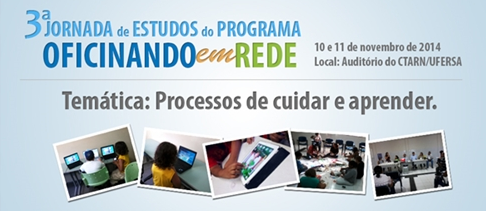 Mossoró, 2014III Jornada de Estudos do Programa Oficinando em Rede 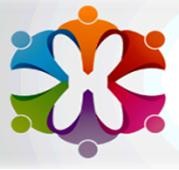 PROCESSOS DO CUIDAR E DO APRENDERANAISISSN:        		Apoio e colaboração: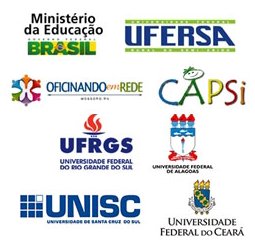 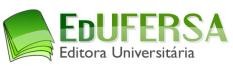 Mossoró 2014Ficha catalográfica preparada pelo setor de classificação e catalogação da Biblioteca “Orlando Teixeira” da UFERSA     Bibliotecária: Marilene Santos de Araújo CRB5 1013III Jornada de Estudos do Programa Oficinando em Rede“Processos do Cuidar e do Aprender”Mossoró-RN, 10 e 11 de novembro de 2014.ApresentaçãoA proposta de realização da III Jornada de Estudos do Programa Oficinando em Rede: Processos do Cuidar e do Aprender é uma iniciativa para ampliar a colaboração entre cinco universidades - Universidade Federal Rural do Semi-Árido, Universidade Federal do Rio Grande do Sul, Universidade Federal do Ceará, Universidade de Santa Cruz do Sul, Universidade Federal de Alagoas -, envolvendo uma ampla comunidade de profissionais, professores, pesquisadores, estudantes e sujeitos das comunidades. O foco desta III Jornada é difundir e sedimentar a importância da pesquisa científica inter/transdisciplinar direcionada aos processos humanos de viver e conhecer. Muitas vezes as práticas de cuidado e de aprendizagem, educacionais, de saúde e de invenção técnica estão dissociadas na investigação científica sobre as características cognitivas, subjetivas e sociais que perpassam as múltiplas atualizações da ciência sobre como vivemos como seres humanos, como aprendemos, como cuidamos. O encontro visa socializar experiências, discutir as diferentes metodologias e políticas de extensão e de pesquisa no campo inter/transdisciplinar que integra educação, invenção técnica e saúde coletiva. Estamos nos empenhando no sentido de organizar um ambiente sensível para reflexões, trocas de experiências e fortalecimento de redes de colaboração, redes estas tecidas com a presença de pesquisadores, profissionais de diferentes áreas do conhecimento e a comunidade diretamente Comitês de Organização e Realização do Evento Coordenadora: Karla Rosane do Amaral DemolyEquipe de Colaboradores da UFERSAÉverton Jales de Oliveira - Graduando em Ciência da Computação - UFERSA
Danilo Gomes Carlos - Graduando em Ciência da Computação - UFERSA
Rafael de Almeida Rodrigues - Graduando em Ciência da Computação - UFERSA
Thiago Clemente de Souza - Graduando em Ciência da Computação - UFERSA
Paulo Sérgio Maia de Sousa - Graduando em Ciência da Computação - UFERSA
Washington Sales do Monte – Mestre em Ambiente, Tecnologia e Sociedade - UFERSA Maria de Fátima de Lima das Chagas - Mestre em Ambiente, Tecnologia e Sociedade - UFERSAKézia Viana Gonçalves – Mestre em Ambiente, Tecnologia e Sociedade - UFERSA Raissa Paula Martins - Graduanda em Direto - UFERSA Wanderson Victor Moura Vale - Graduando em Direto - UFERSA Érica Gomes dos Santos – Graduanda em Engenharia da Produção - UFERSA
Ramon Cavalcante Gurgel – Graduando em Engenharia da Produção - UFERSA Licy Iorranny Fernandes da Silva Queiroz - Graduanda em Bacharelado em Ciência e Tecnologia - UFERSAEquipe de Colaboradores da UFCJéssica Barbosa dos Santos – Universidade Federal do CearáSabrina Késia de Araújo Soares - Universidade Federal do CearáCORPO EDITORIALEditoresFrancisco Milton Mendes Neto - UFERSAKarla Rosane do Amaral Demoly – UFERSA - coordenadoraMaria Aridenise Macena Fontenelle - UFERSAComitê CientíficoClaúdia Rodrigues de Freitas - UFRGSCleci Maraschin - UFRGSDeise Juliana Francisco - UFALDeisimer Gorczevski  - UFCFrancisca Maria Gomes Cabral Soares – UERN Francisco Milton Mendes Neto  - UFERSAKarla Rosane do Amaral Demoly - UFERSAMaria Aridenise Macena Fontenelle – UFERSANize Maria Campos Pellanda  - UNISCRaimunda Hermelinda Maia Macena - UFCEditora de RevisãoJoceilma Sales Biziu dos Santos – UFERSAFrancisco Antônio de Sousa - UFERSAMaria de Fátima de Lima das Chagas – NTMIII Jornada de Estudos do Programa Oficinando em Rede“Processos do Cuidar e do Aprender”Mossoró-RN, 10 e 11 de novembro de 2014.TRABALHOS COMPLETOS PUBLICADOS NO EVENTOACEITAÇÃO A DIVERSIDADE: como lidar com a diferença - linkDelane Leite Suassuna-SAPIENSAuri Marconi Diniz-SAPIENSZenaide Mesquita de Holanda- SAPIENSA EJA NA PENITENCIÁRIA MÁRIO NEGÓCIO EM MOSSORÓ/RN NA VIGÊNCIA DA LEI 12.433/2011 E A PORTARIA Nº 276 (DEPEN), DE 20 DE JUNHO DE 2012 NA PERSPECTIVA DE MICHEL FOUCAULT E PAULO FREIRE - linkVicente Celeste de Oliveira Júnior1 - UFERSA Jhéssica Luara Alves de Lima - UFERSA Ana Lúcia Aguiar Lopes Leandro3 - UERN Karla Rosane do Amaral Demoly4 - UFERSA A IMPORTÂNCIA DO LEDOR NA INCLUSÃO DO DEFICIENTE VISUAL NO ENSINO SUPERIOR - linkZenaide Mesquita de Holanda - SAPIENSDelane Leite Suassuna - SAPIENS Auri Marconi Diniz – SAPIENSA NARRATIVA DE UMA MÃE SOBRE AS DIFICULDADES DE APRENDIZAGEM DE SEU FILHO - linkThalita Juliana de Freitas Meneses - UERNWdália Maria da Conceição Soares da Mota - UERNFrancisca Maria Gomes Cabral Soares - UERNA PESSOA COM DEFICIÊNCIA INTELECTUAL PERANTE OS PARADIGMAS PRESENTES NO ÂMBITO FAMILIAR E EDUCACIONAL - linkFrancisca Geise Varela Costa Francisca Maria Gomes Cabral Soares Márcia Francione Sena do NascimentoA PRÁTICA PEDAGÓGICA INCLUSIVA NUMA ESCOLA DA REDE MUNICIPAL EM MOSSORÓ – RN: CONCEITOS, DIÁLOGO E REFLEXÃO - linkEliemary Aparecida Cordeiro de Freitas – UERNFrancisca Maria G. Cabral Soares – UERNA PSICOMOTRICIDADE E O LÚDICO NO PROCESSO ENSINO APRENDIZAGEM: TRILHANDO NOVOS CAMINHOS JUNTO A EDUCAÇÃO INCLUSIVA - linkAna Maria Andrade Dantas Kenia Diogo Jales OliveiraEdileuda Tavares da SilvaAUTORIA E LEGITIMAÇÃO DOS ESTUDANTES NO PROCESSO DE APRENDIZAGEM - linkKézia Viana Gonçalves- UFERSAKarla Rosane do Amaral Demoly-UFERSACARTOGRAFIA DA ATUAÇÃO DO FISIOTERAPEUTA NA SAÚDE MENTAL: UMA ANÁLISE DE 10 ANOS - linkAna Jéssica dos Santos Sousa -UFCBárbara Maria Monteiro Ribeiro Viana - UFCKaroline Luanne Santos de Menezes – UFCMaíssa Helena de Sousa Oliveira – UFCRaimunda Hermelinda Maia Macena – UFCRenato Evando Moreira Filho - UFC CRIANÇAS COM AUTISMO EM CONTEXTOS ESCOLARES: COMO ENSINÁ-LAS? COM QUAIS RECURSOS ABORDAR CONTEÚDOS ACADÊMICOS?Francisca Maria Gomes Cabral Soares – UERN - linkESCOLAR: OS DILEMAS ENFRENTADOS PELOS PROFESSORES AO ATENDER CRIANÇAS COM NECESSIDADES ESPECIAIS - linkKênia Diogo Jales Oliveira Ana Maria Andrade Dantas Genival Tomas de MedeirosOFICINAS SOBRE ORGANIZAÇÃO E LIMPEZA NO CANTEIRO DE OBRAS RELATO DE EXPERIÊNCIA - linkBruno Noronha Rodrigues - UFERSAMaria Aridenise Macena Fontenelle - UFERSAO USO DAs TIC’s NO PROCESSO DE ENSINO-APRENDIZAGEM: A VISÃO DE EDUCADORAS DE UMA ESCOLA DE ARACATI-CE - linkTarcísio da Silva de Alencar Júnior Helen Flávia Lima
RELATO DE UMA PESSOA COM DEFICIÊNCIA VISUAL SOBRE SEU ISOLAMENTO SOCIAL - linkRegina Kelly dos Santos - UERNJanaina de Assis Cortez - UERNFrancisca Maria Gomes Cabral Soares - UERN  WEBCONFERÊNCIAS COMO AUXILIAR NO PROCESSO DE ENSINO-APRENDIZAGEM EM CURSOS A DISTÂNCIA - linkCeleneh Rocha de Castro - UFERSAFrancisca Monteiro da Silva Perez - UFERSAUlisses Melo Furtado – UFERSARESUMOS PUBLICADOS NO EVENTO A APRENDIZAGEM, A EDUCAÇÃO AMBIENTAL E A ESCOLA: MODOS DE EN-AGIR NA EXPERIÊNCIA DE ESTUDANTES E PROFESSORES - linkJoceilma Sales SantosKarla Rosane do Amaral DemolyA INFLUÊNCIA DO PROFESSOR NA RELAÇÃO ALUNO-PACIENTE NAS PRIMEIRAIS APROXIMAÇÕES DOS CAMPOS DE PRÁTICA EM SAÚDE - linkCamila de Araújo Carrilho Alcivan Nunes VieiraBLOG COMO FERRAMENTA DE AUTORIA NO CIBERESPAÇO - linkMaria de Fátima de Lima das ChagasKarla Rosane do Amaral DemolyMaria do Socorro de SousaEDUCAÇÃO À DISTÂNCIA (EAD) VERSUS EDUCAÇÃO PRESENCIAL: PRINCIPAIS DIFERENÇAS - linkLucas Fernandes BarbosaJosé de Arimateia Pinto MagnoIMAGEM E VÍDEO COM O INTUITO DA SOCIALIZAÇÃO DE JOVENS/CRIANÇAS NO CONTEXTO DA SAÚDE MENTAL - linkLicy Iorranny FernandesKarla Rosane do Amaral DemolyLÓGICA FUZZY: ENTENDENDO SUA TEORIA E ALGUMAS APLICAÇÕES - linkLucas Fernandes Barbosa José de Arimateia Pinto Magno ORIENTAÇÕES POSTURAIS ENTRE ADOLESCENTES EM UMA ESCOLA PÚBLICA NA CIDADE DE FORTALEZA/CE: relato de experiência à luz da aprendizagem significativa de Ausubel - linkPaula Negrão da SilvaKarla Rebecca de Souza TeixeiraAna Jéssica dos Santos SousaYãnsley André Sena TavaresRaimunda Hermelinda Maia MacenaO PROFESSOR E AS NOVAS TECNOLOGIAS: MUDANÇAS E DESAFIOS - linkAuri Marconi DinizDelane Leite SuassunaZenaide Mesquita de Holanda OS PROFESSORES DA EDUCAÇÃO BÁSICA NA SOCIEDADE EM REDE: o uso da oficina pedagógica como subsídio - linkCarlos Eugênio Silva NetoGustavo Henrique De Araújo FreireO OLHAR DO DIREITO NO CUIDADO EM SAÚDE MENTAL - linkWanderson Victor Vale SABERES PARTILHADOS – APRENDIZAGEM CONQUISTADA - linkJoão Maria Soares de OliveiraLuísa Maria Nunes da CunhaPOSTERSA TERAPIA ASSISTIDA POR ANIMAIS NO TRATAMENTO DO TRANSTORNO DESAFIADOR OPOSITORBeatriz Holanda Macena Lázaro Miranda de FreitasOFICINAS INFORMATIZADAS: O USO DE HISTÓRIAS EM QUADRINHOS EM SAÚDE MENTALDeise Juliana Francisco OFICINANDO COM AS FAMÍLIAS QUE ENFRENTAM O COMPROMETIMENTO COM A SAÚDE MENTAL NO CENTRO DE ATENÇÃO PSICOSSOCIAL INFANTIL (CAPSI) DE MOSSORÓÉrica Gomes dos Santos Maria Aridenise Macena FontenelleANÁLISE QUALITATIVA DE MATERIAL DIDÁTICO PARA ENSINO DE MODELO PADRÃO DAS PARTÍCULAS ELEMENTARESJosé de Arimateia Pinto MagnoLucas Fernandes BarbosaDOMINÓ SOBRE SEGURANÇA NOS CANTEIROS DE CONSTRUÇÃO CIVIL: RELATO DE EXPERIÊNCIAAna Jessica dos Santos SousaBruno Noronha RodriguesLuana Bandeira de MeloThiago Brasileiro de VasconcelosMaria Aridenise Macena FontenelleRaimunda Hermelinda Maia MacenaVALIDAÇÃO DE TECNOLOGIA EDUCATIVA SOB O FORMATO DE DOMINÓ MEDIANTE APLICAÇÃO DA TÉCNICA DELPHIMaria Aridenise Macena FontenelleRaimunda Hermelinda Maia MacenaPRÁTICAS PEDAGÓGICAS INOVADORAS NA INTERFACE EDUCAÇÃO E TECNOLOGIAKarla Rosane do Amaral DemolyMaria de Fátima de Lima das ChagasCristhiane Marques de OliveiraO TRABALHO PEDAGÓGICO NO CAPS II EM MOSSORÓ: relato de experiênciaAdaumar Vieira de AraújoO PROFESSOR E AS NOVAS TECNOLOGIAS: MUDANÇAS E DESAFIOSAuri Marconi DinizDelane Leite SuassunaZenaide Mesquita de HolandaMossoró 2014J82a     Jornada de Estudos do Programa Oficinando em Rede (3. : 2014 : Mossoró, RN).                      Anais da III Jornada de Estudos do Programa Oficinando                      em Rede: processos do cuidar e do aprender. /                          Universidade Federal Rural do                       Semi-Árido. – Mossoró, RN: [s.n.], 2014.                      ?v. : il.1. Educação - Jornada. 2.Saúde coletiva - Jornada.   3.Tecnologia – Jornada.  I.Universidade Federal Rural do Semi-árido. II.Título. CDD: 370 